TERMS OF REFERENCE TENDER NOTICE PRE - QUALIFICATION OF SUPPLIERS/CONTRACTORS FOR PROVISION OF GOODS, SERVICES AND WORKS FOR THE PERIOD 2024 – 2026 SUBMISSION DEADLINE: FRIDAY 8TH MARCH 2024 4.00PM.1.BackgroundMarie Stopes KenyaFounded in 1985, Marie Stopes Kenya (MSK) as an affiliate of MSI Reproductive Choices provides affordable sexual and reproductive health (SRH) services for all people across Kenya. MSK is one of the leading specialized SRH providers in Kenya and works with the Government of Kenya and other stakeholders to ensure the poorest and hardest to reach clients can access affordable SRH services that meet their needs. MSK implements a service delivery approach that is free from stigma, judgement, and discrimination, regardless of age, location, background, marital, or economic status. MSK provides all modern methods of contraception and comprehensive post abortion care, ante- and post-natal care, sexual health counselling, gynecological check-ups, cervical cancer screening and treatment, and testing and treatment of HIV and other sexually transmitted infections. MSK provides services through five channels: centres, social franchise, public sector strengthening, outreach and commercial sales Marie Stopes Kenya has identified a need to enhance the strategic communications skills of its staff members. To address this need, the organization is seeking the services of a qualified consultant to provide comprehensive training in strategic communications.2. Objectives:Marie Stopes Kenya would like to invite interested candidates to make applications as per the required criteria provided for possible shortlisting for supply and delivery or provision of goods, services and works for a period of 2 years (2024 to 2026).3. Scope of Work:The categories are as indicated in the schedule below:Applications  to be submitted  on or before Friday 8th March  2024 by 4.00pm  after which the portal will not be accessible.Registration Assistance and Support If you encounter challenges or require further technical or substantive help in completing the application, please forward your inquiry or issue via email through: Tender@mariestopes.or.ke. Applicants are encouraged to submit applications at least one day ahead of the deadline for submission, in order to avoid any technical/unforeseen obstacles during the submission.Submission of Pre-qualification DocumentsThe prequalification application, all relevant information and other requested documents shall be submitted online via the email Tender@mariestopes.or.ke. Below are the mandatory documents:Certificate of IncorporationCompany profilePin CertificateCR12Bank reference letterBusiness permitThree referalsBelow excel should also be populated (fill in your details on the suppliers-companies: sheet 1, share in excel format.Evaluation of ApplicationsTo be considered for pre-qualification, prospective suppliers are required to submit all the information requested. Suppliers who do not meet any of the mandatory requirements as specified will be automatically disqualified.Marie Stopes Kenya reserves the right to accept or reject any or all applications and is not bound to give reasons for its decision. Late applications will be rejected. Barbara Andisi
Senior Procurement and Logistics Officer.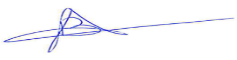 CATEGORY A: SUPPLY OF GOODS. CATEGORY A: SUPPLY OF GOODS. ITEM DESCRIPTION MSK/001/2024-2026 MSK/001/2024-2026 Supply of general stationeries MSK/002/2024-2026MSK/002/2024-2026Supply and delivery of office furniture, fittings & office equipment MSK/003/2024-2026MSK/003/2024-2026Supply of electronic appliances [tv, radios, fridges, dispensers Etc] MSK/004/2024-2026MSK/004/2024-2026Supply of electronic hardware and related items [sockets, fluorescent fittings, bulbs Etc] MSK/005/2024-2026MSK/005/2024-2026Supply of household cleaning and sundries materials [soaps, mops, tissues, detergents, bleaching agents Etc] MSK/006/2024-2026MSK/006/2024-2026Supply of sugar, milk, coffee, tea leaves, tea bags, and beverages MSK/007/2024-2026MSK/007/2024-2026Supply, installation, and renovation of 20ft, 40ft storage containers MSK/008/2024-2026MSK/008/2024-2026Supply, installation, servicing and maintenance of air conditioners MSK/009/2024-2026MSK/009/2024-2026Supply, installation, and maintenance of solar panels &, all medical Equipments, generators, IT itemsMSK/010/2024-2026MSK/010/2024-2026Supply and installation of tents and canopies MSK/011/2024-2026MSK/011/2024-2026Supply of bottled drinking water MSK/012/2024-2026MSK/012/2024-2026Supply of décor [interior décor services, flowers etc] MSK/014/2024-2026MSK/014/2024-2026Supply of branded uniforms, embroider items CATEGORY B: PROVISION OF SERVICES CATEGORY B: PROVISION OF SERVICES ITEM DESCRIPTION MSK/001/2024-2026MSK/001/2024-2026Provision of  Travel Agency services  MSK/002/2024-2026MSK/002/2024-2026Provision of comprehensive office cleaning services and gardening MSK/003/2024-2026MSK/003/2024-2026Provision of Landscaping MSK/004/2024-2026MSK/004/2024-2026Provision of clearing and forwarding services MSK/005/2024-2026MSK/005/2024-2026Provision of garbage collection MSK/006/2024-2026MSK/006/2024-2026Provision and maintenance of blinds and curtain MSK/007/2024-2026MSK/007/2024-2026Provision of laundry services MSK/008/2024-2026MSK/008/2024-2026Provision of professional movers’ services [moving household items] MSK/009/2024-2026MSK/009/2024-2026Provision of hotel services such as conferences, seminars, or webinars, accommodationMSK/010/2024-2026MSK/010/2024-2026Provision of fumigation and pest control services MSK/011/2024-2026MSK/011/2024-2026Hire of public address systems, audio visual equipment and related services MSK/012/2024-2026MSK/012/2024-2026Supply, installation and maintenance of generators, water pumps & related accessories MSK/013/2024-2026MSK/013/2024-2026Provision of outside catering services MSK/014/2024-2026MSK/014/2024-2026Provision of immigration services work,   visa and passport facilitation services. MSK/015/2024-2026MSK/015/2024-2026Provision of security services [guarding services, alarm response, guard dogs, access control systems etc] MSK/016/2024-2026MSK/016/2024-2026Supply, installation, repair and maintenance of electrical fence/concertina wire MSK/017/2024-2026MSK/017/2024-2026Supply, installation and maintenance of CCTV system and related accessories MSK/018/2024-2026MSK/018/2024-2026Provision of services for collection of sanitary bins MSK/019/2024-2026MSK/019/2024-2026Provision of transport & logistics services including customs clearance, freight forwarding and transportation MSK/020/2024-2026MSK/020/2024-2026Supply, installation and maintenance of fire appliances/fire hydrants, training and safety services MSK/021/2024-2026MSK/021/2024-2026Repair and maintenance of motor vehicles MSK/022/2024-2026MSK/022/2024-2026Provision of bulk SMS services MSK/023/2024-2026MSK/023/2024-2026Provision of taxi services MSK/024/2024-2026MSK/024/2024-2026Provision of graphic design services MSK/025/2024-2026MSK/025/2024-2026Provision of language translation services MSK/026/2024-2026MSK/026/2024-2026Provision of Public Relations, media monitoring and analysis services MSK/027/2024-2026MSK/027/2024-2026Provision of Filing or Archiving of Records MSK/029/2024-2026MSK/029/2024-2026Provision of Waste management services/ Disposal MSK/031/2024-2026MSK/031/2024-2026Provision of Courier services MSK/032/2024-2026MSK/032/2024-2026Provision of Land Valuation MSK/033/2024-2026MSK/033/2024-2026Provision of Health and Safety consultancy services CATEGORY C: ICT EQUIPMENT AND SERVICES CATEGORY NO. CATEGORY C: ICT EQUIPMENT AND SERVICES CATEGORY NO. ITEM DESCRIPTION MSK/001/2024-2026MSK/001/2024-2026Supply and delivery of computer equipment [servers, laptops, UPS, routers, printers and scanners, mobile phones, tablets, and related accessories Etc] MSK/002/2024-2026MSK/002/2024-2026Provision of repairs and maintenance of computers, servers, projectors, printers and other ICT equipment MSK/003/2024-2026MSK/003/2024-2026Supply, maintenance, and configuration of voice, data communication services and computer networks/video conference MSK/004/2024-2026MSK/004/2024-2026Provision of software solutions, website development, mobile apps development, hosting and licensing MSK/005/2024-2026MSK/005/2024-2026Provision of internet connectivity solution MSK/006/2024-2026MSK/006/2024-2026Supply of computer accessories [headsets, mouse, laptop chargers, cables Etc] CATEGORY D: HIGH VALUE SUPPLIES CATEGORY D: HIGH VALUE SUPPLIES CATEGORY D: HIGH VALUE SUPPLIES CATEGORY NO. MSK/001/2024-2026ITEM DESCRIPTION HR Recruitment FirmsITEM DESCRIPTION HR Recruitment FirmsMSK/001/2024-2026Repair, renovation, and construction of buildings servicesRepair, renovation, and construction of buildings servicesMSK/002/2024-2026Design and supply of branded promotional materials [t-shirts, shirts, uniforms, caps, bags, Etc] Design and supply of branded promotional materials [t-shirts, shirts, uniforms, caps, bags, Etc] MSK/003/2024-2026Supply of printing and publishing services [books, calendars, diaries, business cards, greeting cards, brochures Etc] Supply of printing and publishing services [books, calendars, diaries, business cards, greeting cards, brochures Etc] MSK/004/2024-2026Provision of creative design services for plaques / engraves and gifts [trophies, custom made items Etc] Provision of creative design services for plaques / engraves and gifts [trophies, custom made items Etc] MSK/005/2024-2026Supply of branding, signage & outdoor advertising services [billboards & lightbox, signages & related services] Supply of branding, signage & outdoor advertising services [billboards & lightbox, signages & related services] MSK/006/2024-2026Supply of motor vehicle tyres, suspension, tubes, and accessories Supply of motor vehicle tyres, suspension, tubes, and accessories MSK/007/2024-2026Supply of medical /surgical/laboratory equipment and supplies/skills lab equipment and related items Supply of medical /surgical/laboratory equipment and supplies/skills lab equipment and related items MSK/008/2024-2026Supply of pharmaceutical productsSupply of pharmaceutical productsMSK/009/2024-2026Supply of laboratory items Supply of laboratory items MSK/010/2024-2026Supply of plastic water tanks Supply of plastic water tanks MSK/012/2024-2026Borehole drilling, equipping, and rehabilitation services Borehole drilling, equipping, and rehabilitation services MSK/013/2024-2026Consultancy of repair, renovation, and construction of buildings servicesConsultancy of repair, renovation, and construction of buildings servicesMSK/014/2024-2026Motor vehicle bodyworks repairs and maintenance. Motor vehicle bodyworks repairs and maintenance. NOTE: Dealers and Distributors are Encouraged to ApplyNOTE: Dealers and Distributors are Encouraged to ApplyNOTE: Dealers and Distributors are Encouraged to Apply